Publicado en Madrid el 30/11/2023 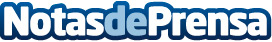 "Miradas del Mundo" de la Ruta de la Luz para mejorar la salud visual en Sri Lanka en la SGAELa Fundación Cione Ruta de la Luz organiza su II Exposición Solidaria, con carácter benéfico a favor del proyecto que, para favorecer la salud visual en Sri Lanka, la entidad va a promover en el año 2024 en colaboración con la Fundación Gomaespuma. Las personas interesadas en adquirir cuadros con fines solidarios pueden visitar la exposición este día (15 de diciembre), o bien hacer una compra previa que se puede llevar a cabo online a través del catálogo virtual de la muestraDatos de contacto:Javier BravoBravocomunicacion+34606411053Nota de prensa publicada en: https://www.notasdeprensa.es/miradas-del-mundo-de-la-ruta-de-la-luz-para Categorias: Nacional Artes Visuales Sociedad Madrid Solidaridad y cooperación Consumo http://www.notasdeprensa.es